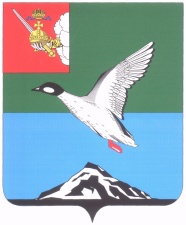 АДМИНИСТРАЦИЯ ЧЕРЕПОВЕЦКОГО МУНИЦИПАЛЬНОГО РАЙОНА П О С Т А Н О В Л Е Н И Еот 20.07.2017 									         № 2245г. ЧереповецО внесении изменений в отдельные постановления администрации районаПостановляю:1. Внести в постановление администрации района от 27.12.2016                        № 2125 «О составе единой комиссии по осуществлению закупок для нужд  Череповецкого муниципального района» следующие изменения:включить в состав единой комиссии по осуществлению закупок                       для нужд Череповецкого муниципального Попову И.В., главного специалиста отдела муниципальных закупок,  с 17 июля  2017 года в качестве члена единой комиссии.2. Внести изменения в постановление администрации района                       от 10.07.2017 № 2158 «О внесении изменений в постановление  администрации района от 27.12.2016  № 2125 «О составе единой комиссии    по осуществлению закупок для нужд Череповецкого муниципального района» исключив абзац седьмой пункта 1.3. Постановление вступает в силу с даты подписания и распространяет свое действие на правоотношения, возникшие с 17 июля 2017 года.4. Разместить постановление на официальном сайте Череповецкого муниципального района в информационно-телекоммуникационной сети Интернет.Глава района                                                                                   Н.В.Виноградов 